InfInformation & TechnologyTwo-Factor Authentication VPN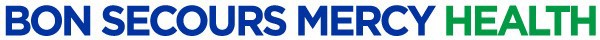 Provides information on how to log into the Bon Secours Mercy Health VPN client.Once you enter your user name and password, you will be emailed and/or texted a one-time passcode to enter in the system to be able to gain access. Update your mobile number in the Outlook/Exchange Directory to receive txt message passcodes.Logging InLog into Windows (you must be logged into Windows before you can connect to the VPN).Select Mercy Health VPN > MercyVPN Access from your list of programs. (Your screen will vary depending if you are using Windows 7 or Windows 10).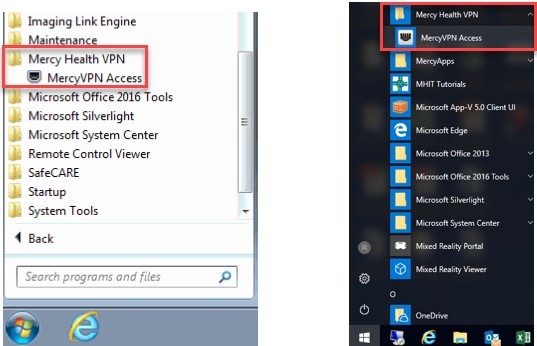 Select the Connect button. The connection may initialize automatically.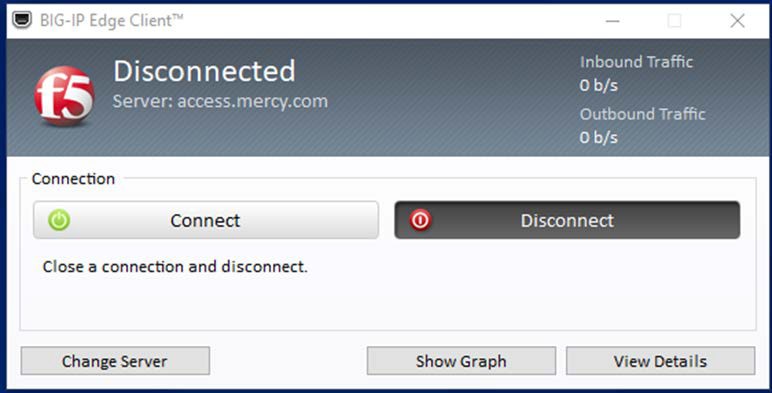 Enter your network username and password. Select the Logon button.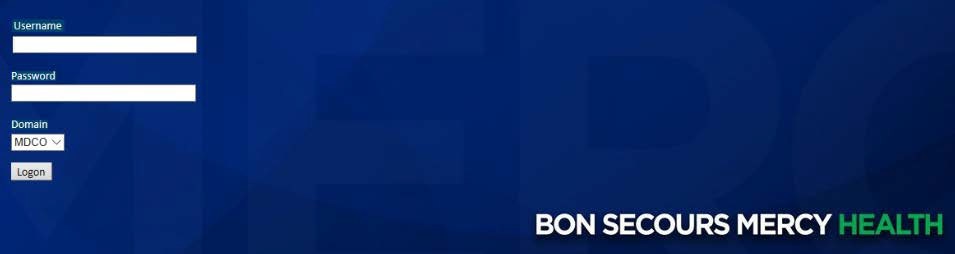 Select ADS in the domain drop-down. MDCO. If you are in the Atlantic group, select ADS.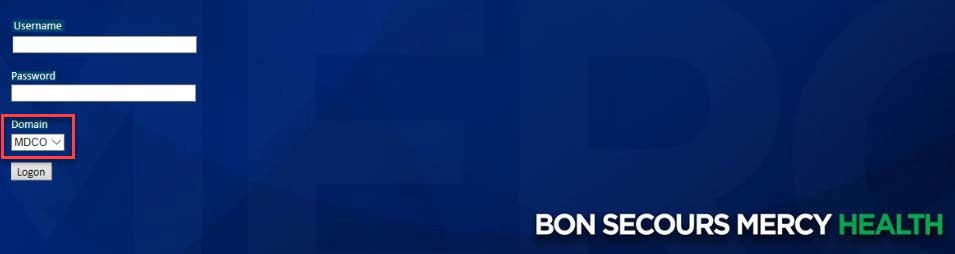 Once you login with your username and password, the passcode will be sent to your e- mail address (and also to your mobile phone number if it is tied to your account).Clear any existing passcode and enter the 6-digit passcode and select the Logon button.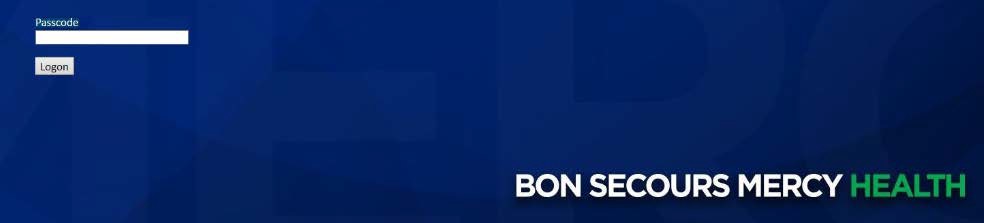                          Information & TechnologyAs the connection is being established, you may notice a series of messages (Initializing, Authenticating, Finalizing.)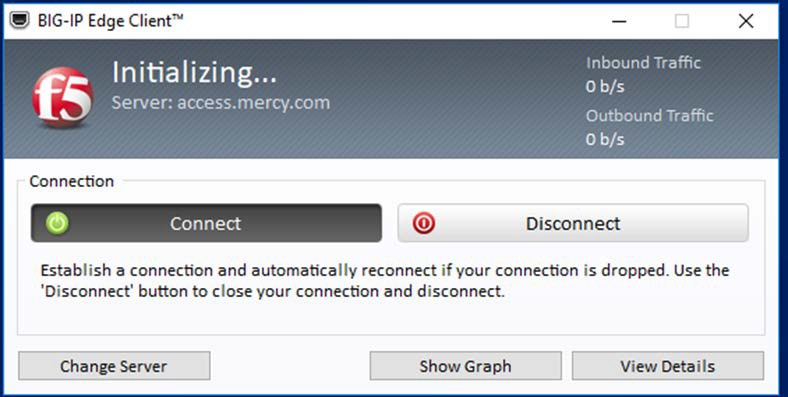 You are now connected to VPN. (The F5 icon appears Red in the system tray when the VPN connection is active).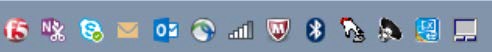 Logging Out1.   From the system tray, double-click the  icon and select the Disconnect button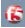 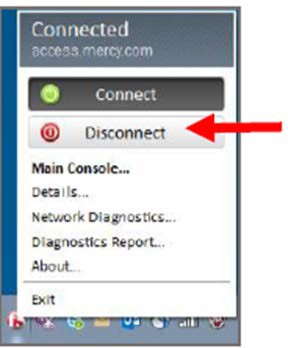 